РОССИЙСКАЯ ФЕДЕРАЦИЯ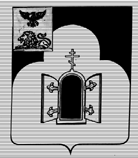 БЕЛГОРОДСКАЯ ОБЛАСТЬМУНИЦИПАЛЬНЫЙ РАЙОН «ЧЕРНЯНСКИЙ РАЙОН»МУНИЦИПАЛЬНЫЙ СОВЕТ ЧЕРНЯНСКОГО РАЙОНА                                  Тридцать третья                               сессия второго созываР Е Ш Е Н И Е16 сентября 2016 г.       	                                                                              № 342Об инициировании процедуры определения статуса вновь образованного населенного пунктаВ соответствии с Федеральными законами от 06.10.2003 г. № 131-ФЗ «Об общих принципах организации местного самоуправления в Российской Федерации» и от 18.12.1997 г. № 152-ФЗ «О наименованиях географических объектов», статьей 16 закона Белгородской области от 15.12.2008 г. № 248 «Об административно-территориальном устройстве Белгородской области», во исполнение протокола поручений, данных Губернатором Белгородской области Е.С.Савченко на оперативном совещании с участием членов Правительства Белгородской области по рассмотрению текущих вопросов 21.07.2014 г., на основании решения Муниципального совета Чернянского района от 16.09.2016 г. № 341 «О внесении изменений в Генеральный план и Правила землепользования и застройки Малотроицкого сельского поселения муниципального района «Чернянский район» Белгородской области» и обращения администрации Малотроицкого сельского поселения от 13.09.2016 г. Муниципальный совет Чернянского районрешил:1. Выразить согласие на образование на территории муниципального района «Чернянский район» Белгородской области нового населенного пункта в границах Малотроицкого сельского поселения муниципального района «Чернянский район» Белгородской области и инициировать процедуру определения статуса вновь образованного населенного пункта.2. Ходатайствовать о присвоении вновь образованному географическому объекту – населенному пункту – наименования «хутор Сукмановка».3. Направить настоящее решение в Правительство Белгородской области. 4. Опубликовать настоящее решение в районной газете «Приосколье», разместить на официальном сайте органов местного самоуправления Чернянского района в сети Интернет в подразделе «Решения» раздела «Муниципальный совет» (адрес сайта: http://www.admchern.ru).5. Определить, что настоящее решение вступает в силу со дня его официального опубликования. 6. Контроль за выполнением настоящего решения возложить на постоянную комиссию Муниципального совета Чернянского района по законности, нормативной и правовой деятельности, вопросам местного самоуправления. Председатель Муниципального советаЧернянского района                                                                     С.Б.Елфимова